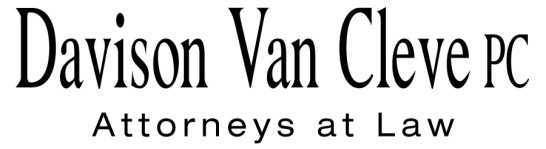 TEL (503) 241-7242     ●     FAX (503) 241-8160     ●     haa@dvclaw.comSuite 400333 SW TaylorPortland, OR 97204February 25, 2015Via E-Mail and Federal ExpressMr. Steven V. KingExecutive Director and SecretaryWashington Utilities & Transportation Commission1300 S. Evergreen Pk. Dr. S.W.P. O. Box 47250Olympia, WA  98504-7250Re:	WUTC v. Avista Corporation	Avista’s 2015 General Rate Case	Dockets UE-150204 and UG-150205 (consolidated)Dear Mr. King:		Enclosed for filing in the above-captioned proceedings, please find the original and twelve (12) copies of the Industrial Customers of Northwest Utilities’ Protective Order Signatory Page for Melinda J Davison, Jesse E. Cowell, Bradley G. Mullins, Michael P. Gorman, Diane E. Berron, and Christopher C. Walters.		Thank you for your assistance.  If you have any questions, please do not hesitate to contact our office.Sincerely,/s/ Hannah A. AdamsHannah A. AdamsEnclosurescc:	Service ListCERTIFICATE OF SERVICEI hereby certify that I have this day served the attached Protective Order Signatory Pages of ICNU upon all parties of record in this proceeding, as shown below, by sending a copy via electronic mail and by mailing a copy via First Class U.S. Mail, postage pre-paid.DATED in Portland, Oregon, this 25th day of February 2015.Davison Van Cleve, P.C.	/s/ Hannah A. AdamsHannah A. AdamsAVISTA CORPORATION David. J. MeyerKelly O. NorwoodPo Box 37271411 E. Mission Ave, MSC-27
Spokane, WA 99220-3727
david.meyer@avistacorp.comkelly.norwood@avistacorp.comAvistaDockets@avistacorp.comWASHINGTON UTILITIES & TRANSPORTATION COMMISSIONChristopher M. CaseyAssistant Attorney General1400 S. Evergreen Park Drive SWPO Box 40128Olympia, WA 98504-7250ccasey@utc.wa.govWASHINGTON UTILITIES & TRANSPORTATION COMMISSIONJennifer Cameron-RulkowskiPatrick OshieBrett Shearer
Assistant Attorney General
PO Box 40128
Olympia, WA 98504-0128JCameron@utc.wa.govposhie@utc.wa.gov	Bshearer@utc.wa.govCABLE HUSTON BENEDICK HAAGENSEN & LLOYD, LLPChad M. StokesTommy A. Brooks1001 SW 5th Avenue STE 2000Portland, OR 97204cstokes@cablehuston.comtbrooks@cablehuston.comOFFICE OF THE ATTORNEY GENERAL – PUBLIC COUNSELSimon ffitch800 Fifth Avenue, Suite 2000Seattle, WA 98104-3188simonf@atg.wa.govNORTHWEST INDUSTRIAL GAS USERS Ed Finklea326 Fifth StreetLake Oswego, OR 97034efinklea@nwigu.org 